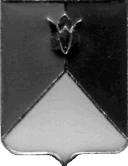 РОССИЙСКАЯ ФЕДЕРАЦИЯ  АДМИНИСТРАЦИЯ КУНАШАКСКОГО МУНИЦИПАЛЬНОГО РАЙОНАЧЕЛЯБИНСКОЙ  ОБЛАСТИПОСТАНОВЛЕНИЕ01 февраля 2017 г. № 186Об утверждении тарифов на оказание платных услуг Муниципальному бюджетному учреждению «Дельфин» Кунашакского муниципального районаВ соответствии Федеральным законом от 06.10.2003 г. № 131-ФЗ «Об общих принципах организации местного самоуправления в Российской Федерации», Уставом Кунашакского муниципального района, решением Собрания депутатов Кунашакского муниципального района от 22.02.2012 г. № 10 «Об утверждении Положения «О порядке принятия решений об установлении тарифов на услуги муниципальных унитарных предприятий и муниципальных автономных, бюджетных и казенных учреждений Кунашакского муниципального района».ПОСТАНОВЛЯЮ:Утвердить с 01.02.2017 г. тарифы на оказание платных услуг муниципальному бюджетному учреждению «Дельфин» Кунашакского муниципального района согласно приложению (прилагается).Организацию исполнения настоящего постановления возложить на директора муниципального бюджетного учреждения «Дельфин» Кунашакского муниципального района Имангулова Ф.С.Начальнику отдела аналитики и информационных технологий Ватутин В.Р. опубликовать разместить на официальном сайте Кунашакского муниципального района.Настоящее постановление вступает в силу со дня его официального опубликования.Глава района                          оригинал подписан                                           С Н АминовПриложениек постановлению администрацииКунашакского муниципального районаот 01 февраля 2017 г. № 186ТАРИФЫна платные услуги, оказываемые МБУ «Дельфин» с 01.02.2017 г.№ п/пНаименование услугВремяЦена1Детский билет (с 7 до 14 лет)1 час40-002Взрослый билет сеансы с 13-00. 14-001 час125-003Школьники с 14 лет, студенты, пенсионеры (по предъявлению удостоверения)1 час75-004Абонемент месячный детскийАбонемент месячный детскийАбонемент месячный детский4- 4 посещения1 час150-004- 8 посещений1 час220-005Абонемент месячный взрослыйАбонемент месячный взрослыйАбонемент месячный взрослый5- 4 посещения1 час400-005- 8 посещений1 час750-006Абонемент месячный для пенсионеровАбонемент месячный для пенсионеровАбонемент месячный для пенсионеров6- 8 посещений1 час5007Обучение плаванию1 час508Прокат инвентаряПрокат инвентаряПрокат инвентаря8- сланцы1 час15-008- шапочка1 час15-008- очки1 час15-008- ласты1 час15-009Бильярд за стол 2 (партнера)Бильярд за стол 2 (партнера)Бильярд за стол 2 (партнера)9с 12-00 до 17-001 час100-009с 17-00 до 20-001 час150-0010Услуги автотранспорта на 12 местза 1 км. пробега26-40